École KLO Middle SchoolAttitude Is Everything   michole.goutier@sd23.bc.ca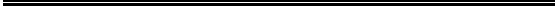 msgoutier.weebly.com250 870-5106S.D. #23 (Central Okanagan) Maker 9 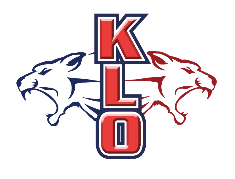 Making is part of being human.  We must make, create, and express ourselves to feel whole.  There is something special about making physical things.  These things are like little pieces of us and carry a part of our souls.—The Maker Movement Manifesto, Mark HatchCourse Synopsis:This course will teach students the 21st Century skills needed for continued learning success in Middle school and High school. Students will learn many of the skills that focus around the phases of the design learning process. Through the process of discovery, interpretation, ideation, experimentation, and evolution, students will design and construct engaging challenges that support the development of the Attributes of a Learner. Through the design process, students will demonstrate how they are thinkers, learners, collaborators, contributors, and innovators. In addition to these attributes, students will learn skills such as time and stress management, appropriate written and oral communication, specific computer software, and responsible social media use. To ensure success in the class:*Put forth your best effort, and maintain a positive attitude.*Make use of open lab time (mornings, lunch hours, and some afterschool).*Follow ALL safety guidelines!!!*Be willing to experiment!  At KLO each student will have opportunities to develop and demonstrate their skills as 21st century learners through project-based learning and the Critical Thinking Consortium. Expectations:Students are required to be an active participant in the class→ Bring Your Ideas!Students must be prepared for each class with proper writing and reading materials→ Bring Your Stuff!Respect is key! Respect yourself, classmates, adults, property, and community→ Be Nice! Be Nice to My Stuff!Assessment: Grades are based on the evaluation of 21st Century skills, core competencies, the participation, willingness to learn, and an openness to try new things as well as evidence of understanding the major Maker competencies. 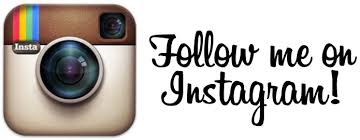 